AWARD OF MERIT NOMINATION FORM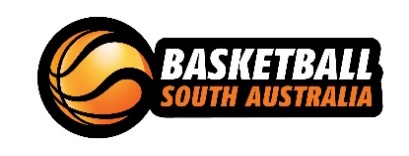 If space is insufficient, please attach a separate sheet
Individuals cannot nominate themselves, nominations must be endorsed by the Club Committee.To submit, please email msterry@basketballsa.com.au or post to 314 South Rd, Richmond SA 5033Full Name of NomineeContact details of NomineeEmailContact details of NomineePhoneContact details of NomineePostal AddressClub/Association of NomineeDetails of Service 
Please include:role(s) undertaken and time in each role What impact has the contribution made to your club?Demonstrated leadership and/or sportsmanshipAnything else that make the nominee worthy Nominated by NameNominated by PositionEndorsementMust hold a Committee position within the club/AssociationSigned                                                                                 

                                                                                              Date ____/____/_______EndorsementMust hold a Committee position within the club/AssociationPosition